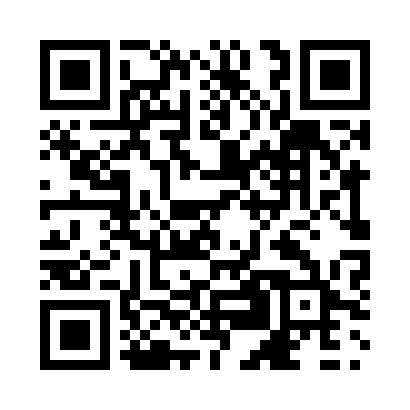 Prayer times for New Acadia, Prince Edward Island, CanadaMon 1 Jul 2024 - Wed 31 Jul 2024High Latitude Method: Angle Based RulePrayer Calculation Method: Islamic Society of North AmericaAsar Calculation Method: HanafiPrayer times provided by https://www.salahtimes.comDateDayFajrSunriseDhuhrAsrMaghribIsha1Mon3:195:211:146:389:0611:082Tue3:205:221:146:389:0511:083Wed3:215:231:146:389:0511:074Thu3:225:231:146:389:0511:065Fri3:235:241:146:389:0411:056Sat3:245:251:146:389:0411:047Sun3:255:261:156:389:0311:038Mon3:275:261:156:389:0311:029Tue3:285:271:156:379:0211:0110Wed3:305:281:156:379:0211:0011Thu3:315:291:156:379:0110:5912Fri3:335:301:156:379:0010:5713Sat3:345:311:156:369:0010:5614Sun3:365:321:166:368:5910:5515Mon3:375:331:166:368:5810:5316Tue3:395:341:166:358:5710:5217Wed3:415:351:166:358:5710:5018Thu3:425:361:166:348:5610:4919Fri3:445:371:166:348:5510:4720Sat3:465:381:166:338:5410:4521Sun3:485:391:166:338:5310:4422Mon3:495:401:166:328:5210:4223Tue3:515:411:166:328:5110:4024Wed3:535:421:166:318:5010:3825Thu3:555:431:166:308:4810:3726Fri3:575:441:166:308:4710:3527Sat3:585:461:166:298:4610:3328Sun4:005:471:166:288:4510:3129Mon4:025:481:166:278:4410:2930Tue4:045:491:166:278:4210:2731Wed4:065:501:166:268:4110:25